Prefeitura do Município de São Paulo 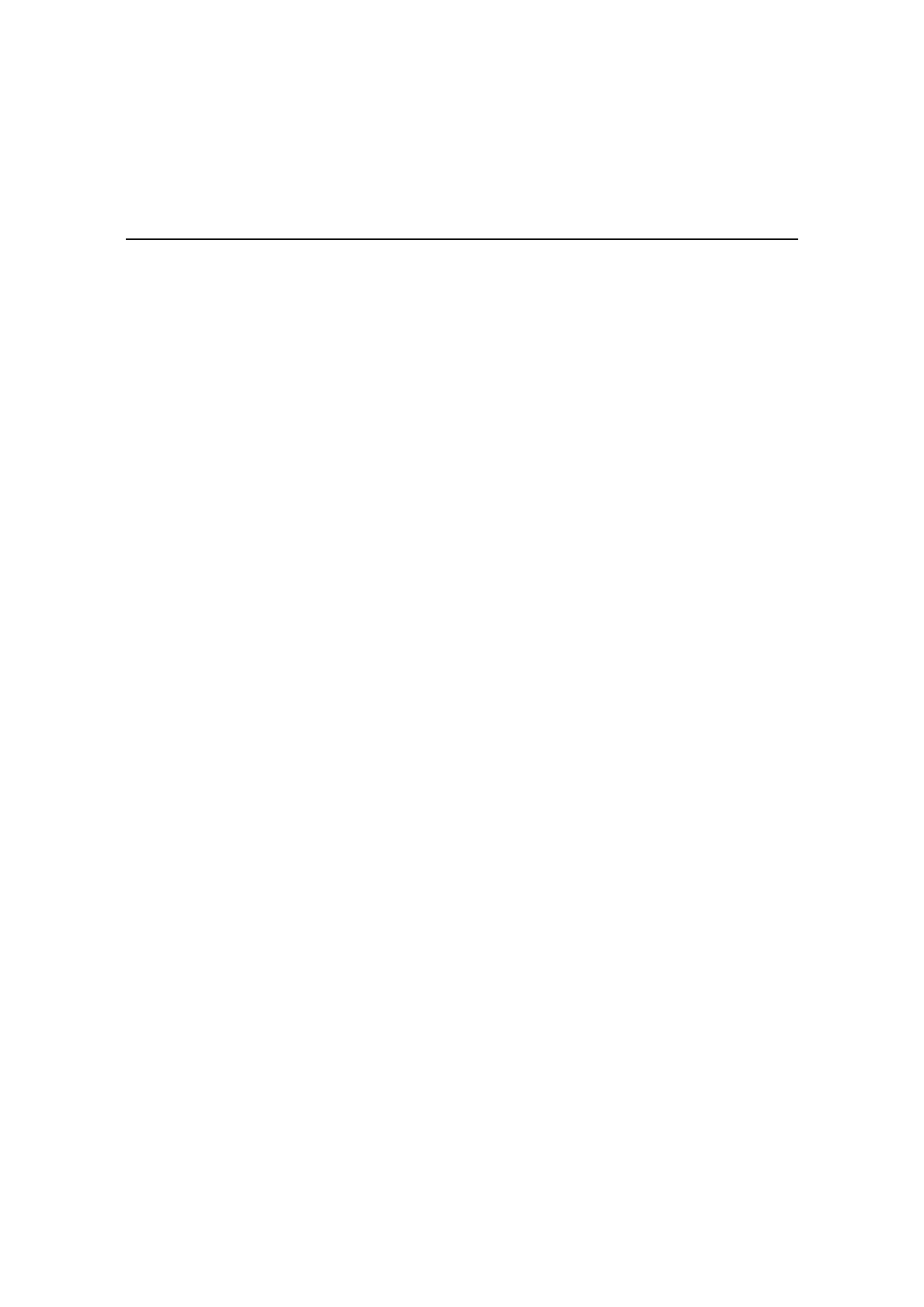 Secretaria Municipal de Cultura Departamento do Patrimônio Histórico Conselho Municipal de Preservação do Patrimônio Histórico, Cultural e Ambiental da Cidade de São Paulo Resolução no. 06/92 O Conselho Municipal de Preservação do Patrimônio Histórico, Cultural e Ambiental da Cidade de São Paulo - CONPRESP, considerando: 1. O Memorando no 188/91-Pres., de 29/05/91; 2. A declaração constante do requerimento da Associação Atlética Acadêmica "Oswaldo Cruz", de 05/02/91; 3. O valor ambiental que o conjunto apresenta não só para o bairro, mas para toda a região; 4. O parecer do ilustre representante da Ordem dos Advogados do Brasil, no CONPRESP; 5. A manifestação da maioria do Conselho na reunião de 26/06/92; RESOLVE: 1. Abrir processo de tombamento da área ocupada pela ASSOCIAÇÃO ATLÉTICA ACADÊMICA "OSWALDO CRUZ"; 2. Definir para esse efeito como a área ocupada, a localizada no interior do complexo do Hospital das Clínicas cuja frente está voltada para a Rua Arthur de Azevedo, no 1, no Setor 13, Quadra 136, incluindo toda a vegetação e edifícios existentes no local. 